Incident Name:Bald KnobTN-TNS-100005IR Interpreter(s):Elise BowneLocal Dispatch Phone:TN-TNC423-476-9760Interpreted Size:1254  Acres Growth last period: 30 AcresFlight Time:0024 ESTFlight Date:November 27, 2016Interpreter(s) location:Denver, COInterpreter(s) Phone:303-517-7510GACC IR Liaison:Scott WilkinsonGACC IR Liaison Phone:678-320-3010National Coordinator:N/ANational Coord. Phone:N/AOrdered By:TN-TNS (423-339-8680)A Number:6Aircraft/Scanner System:N149Z/PhoenixPilots/Techs:Johnson/Nelson/SmithIRIN Comments on imagery:Clear, but orthorectification off in areasIRIN Comments on imagery:Clear, but orthorectification off in areasWeather at time of flight:ClearFlight Objective:Map Perimeter/Heat SourcesDate and Time Imagery Received by Interpreter:November 27, 2016 0045 ESTDate and Time Imagery Received by Interpreter:November 27, 2016 0045 ESTType of media for final product:PDF map, 4 shapefiles, kmz file and IR logDigital files sent to:http://ftp.nifc.gov/incident_specific_data/southern/Tennessee/2016_BaldKnob/IR/20161127  and emailed to Philip Morrissey and othersType of media for final product:PDF map, 4 shapefiles, kmz file and IR logDigital files sent to:http://ftp.nifc.gov/incident_specific_data/southern/Tennessee/2016_BaldKnob/IR/20161127  and emailed to Philip Morrissey and othersDate and Time Products Delivered to Incident:November 27, 2016 0200 ESTDate and Time Products Delivered to Incident:November 27, 2016 0200 ESTType of media for final product:PDF map, 4 shapefiles, kmz file and IR logDigital files sent to:http://ftp.nifc.gov/incident_specific_data/southern/Tennessee/2016_BaldKnob/IR/20161127  and emailed to Philip Morrissey and othersType of media for final product:PDF map, 4 shapefiles, kmz file and IR logDigital files sent to:http://ftp.nifc.gov/incident_specific_data/southern/Tennessee/2016_BaldKnob/IR/20161127  and emailed to Philip Morrissey and othersComments /notes on tonight’s mission and this interpretation:Used heat perimeter from previous IR mission as starting point for tonight’s interpretation.  The Gilmore Trail fire had a few isolated heat sources, including one to the west of the mapped perimeter.The disconnected area of heat on the SE part of the heat perimeter joined the main perimeter tonight, with intense heat.  The majority of the heat appears to be west of the road, but there were a few spots that showed heat over the road, though those could be airborne and not actually on the ground.The other area of intense heat and heat perimeter is in the NE, where intense heat is moving up the east facing side slope of the Skinned Ash Creek drainage and to the north down the drainage.  Additionally, there were some small areas of perimeter adjustment along the west, south and north edges of the heat perimeter.The same area of heat to the east of the fire persists tonight, as intense heat and is labeled.There is also a heat source to the east of the main perimeter along the N/S ridge leading north from American Knob.The QR code below should be able to be used from within the mobile app Avenza PDF Apps – add via QR code to pull the map directly into the device.  Please let me know if this works for you or if there are issues.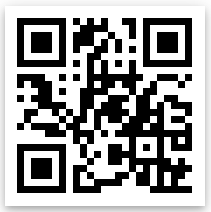 Questions/Concerns – please contact the IRIN at 303-517-7510.  I would like to know the source of the heat to the north.  If someone could email or call, that would be much appreciated.Comments /notes on tonight’s mission and this interpretation:Used heat perimeter from previous IR mission as starting point for tonight’s interpretation.  The Gilmore Trail fire had a few isolated heat sources, including one to the west of the mapped perimeter.The disconnected area of heat on the SE part of the heat perimeter joined the main perimeter tonight, with intense heat.  The majority of the heat appears to be west of the road, but there were a few spots that showed heat over the road, though those could be airborne and not actually on the ground.The other area of intense heat and heat perimeter is in the NE, where intense heat is moving up the east facing side slope of the Skinned Ash Creek drainage and to the north down the drainage.  Additionally, there were some small areas of perimeter adjustment along the west, south and north edges of the heat perimeter.The same area of heat to the east of the fire persists tonight, as intense heat and is labeled.There is also a heat source to the east of the main perimeter along the N/S ridge leading north from American Knob.The QR code below should be able to be used from within the mobile app Avenza PDF Apps – add via QR code to pull the map directly into the device.  Please let me know if this works for you or if there are issues.Questions/Concerns – please contact the IRIN at 303-517-7510.  I would like to know the source of the heat to the north.  If someone could email or call, that would be much appreciated.Comments /notes on tonight’s mission and this interpretation:Used heat perimeter from previous IR mission as starting point for tonight’s interpretation.  The Gilmore Trail fire had a few isolated heat sources, including one to the west of the mapped perimeter.The disconnected area of heat on the SE part of the heat perimeter joined the main perimeter tonight, with intense heat.  The majority of the heat appears to be west of the road, but there were a few spots that showed heat over the road, though those could be airborne and not actually on the ground.The other area of intense heat and heat perimeter is in the NE, where intense heat is moving up the east facing side slope of the Skinned Ash Creek drainage and to the north down the drainage.  Additionally, there were some small areas of perimeter adjustment along the west, south and north edges of the heat perimeter.The same area of heat to the east of the fire persists tonight, as intense heat and is labeled.There is also a heat source to the east of the main perimeter along the N/S ridge leading north from American Knob.The QR code below should be able to be used from within the mobile app Avenza PDF Apps – add via QR code to pull the map directly into the device.  Please let me know if this works for you or if there are issues.Questions/Concerns – please contact the IRIN at 303-517-7510.  I would like to know the source of the heat to the north.  If someone could email or call, that would be much appreciated.Comments /notes on tonight’s mission and this interpretation:Used heat perimeter from previous IR mission as starting point for tonight’s interpretation.  The Gilmore Trail fire had a few isolated heat sources, including one to the west of the mapped perimeter.The disconnected area of heat on the SE part of the heat perimeter joined the main perimeter tonight, with intense heat.  The majority of the heat appears to be west of the road, but there were a few spots that showed heat over the road, though those could be airborne and not actually on the ground.The other area of intense heat and heat perimeter is in the NE, where intense heat is moving up the east facing side slope of the Skinned Ash Creek drainage and to the north down the drainage.  Additionally, there were some small areas of perimeter adjustment along the west, south and north edges of the heat perimeter.The same area of heat to the east of the fire persists tonight, as intense heat and is labeled.There is also a heat source to the east of the main perimeter along the N/S ridge leading north from American Knob.The QR code below should be able to be used from within the mobile app Avenza PDF Apps – add via QR code to pull the map directly into the device.  Please let me know if this works for you or if there are issues.Questions/Concerns – please contact the IRIN at 303-517-7510.  I would like to know the source of the heat to the north.  If someone could email or call, that would be much appreciated.